Нижнетанайская средняя школа филиалМуниципальное бюджетное образовательное учреждение Дзержинская средняя школа №2Иванова Наталья Александровна2022 Form: 6 УМК: УМК М.В.Вербицкая «Forward» 6 классTopic: “My favorite day”Tasks:Образовательные:1) усовершенствование способностей слушания; моделирование нахождения слова; усовершенствование способностей монологической выступления (повествование о собственном обожаемом дно недельки);
2)стимуляция способностей использования во выступления лексических единиц;
Воспитательные:
1)развитие коммуникативных способностей;
2)развитие почтительного взаимоотношения товарищ ко товарищу;
3) развитие мастерства выслушивать друга;
4) преодолевание страха погрешностей также психологического барьера.
Развивающие:
1)формирование речевых возможностей;
2)формирование слуховых возможностей;
3)формирование умений выражать собственное суждение согласно проблеме;
4)формирование эмоциональных функций, сопряженных со вербальный работой (воспоминания, интерес, понимание, умение закономерно размышлять, способность исследовать);
5) формирование способностей партнерства с ровесникамиSkill practiced: vocabulary, listening.Material and equipment: cardsAim: by the end of the lesson the students will be able to able pick out main idea points, specific information and opinion about my favorite day.ProcedureПриложение 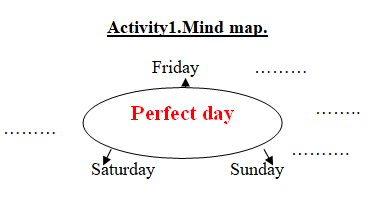 Activity2. Matching.Match the words with their translation.Answer:_________________________________Activity7. Making up sentences.Activity8. Making up sentences.Ex: My perfect day is Saturday because I go for a walk.Заявкана участие в дистанционном конкурсе «Мой лучший урок по ФГОС»Просим принять на конкурс методические материалыпо теме:___________________ Конспект урока __________________________________________________________________________________________________________в номинации:_____________________ Конспект урока _______________________________________Информация об участнике:Фамилия_______________ Иванова __________________Имя__________________________ Наталья __________________________Отчество________________________ Александровна _______________________Должность_____________учитель____________Полное наименование образовательного учреждения____  Нижнетанайская СШ__Адрес электронной почты_____________ timofeeva.natalya.90@mail.ru _______«_26_»________сентябрь_______2022г.​Stage, objectiveActivities/instructions Pattern of interaction Timing Engage To be involved into the lessonGood morning! Sit down, please. Look at the blackboard; you can see the topic of our lesson. Read and translate: “My favorite day”t-class2`Study To define the topicActivity1.Mind map.                 Friday           ………                         .                                  ……..    ………                                                     ……….Saturday               Sundayt-class2`StudyPre-listeningTo define vocabulary itemsActivity2. Matching.Now, I`ll give you cards with words. Match the words with their translation.Answer:_________________________________t-st1st2st32`StudyWhile – listening To pick out the main pointsActivity3. Listen to the text.Listen the text and choose one heading.1.the perfect day 2.Saturday3.going camping t-class3`Study To pick out specific information Activity4. Gap fillingI`ll give you the card with text and fill in the text gaps from the box listen to the text.t-st1-st2-st35`Study To pick out specific infirmationActivity5. Answer the questions.Now, answer the following questions.1. which is Ann`s perfect day?2. What does she do in the morning?3. What does she do the afternoon?4. What does she do in evening?Checking. Well done   t-st1-st2 - st35`Study To define the meaning of useful phrasesActivity6. Matching.I`ll give you the cards with opinions about favorite day. Math the words with their translation.Answer:_____________________________t-st1 st2 st35`Post –listening To make up sentencesActivity7. Making up sentences.Now, I`ll give the cards with table. Make up sentences using the tablet- st1 st2 st34`ActivateTo make up sentencesActivity8. Making up sentences.Now, make up sentences. Which is a perfect for day you and who?Ex: my perfect day is Saturday because I go for a walkt-st1 st2 st3 5`Study Reflection t-st1 st2 st31`A perfect day gA big breakfast Best friend Go campingPut upGo climbingCook diner  Готовить обедВосхождение Строить Ехать в лагерьБольшой завтракЛучший другПредпочитаю деньMy favorite daybecauseIt`s very interesting fHappy birthday It`s very jollyGo to the cinemaGo for a walk Play computer games